Xprotect setup procedure Guide
for Media Gateway (VMS Plus)Soliton Systems K.KIntroductionThis document explains the procedure for building Xprotect.If you already have XProtect connection environment, refer to Chapter 3 "Register Media Gateway" on p.17.You can check the procedure to distribute video from Media Gateway to XProtect.Xprotect installationDownload the installer and install Xprotect.Note: Media Gateway is tested with Xprotect 2018R3Download Xprotect VMS ProductsAccess to the following URL to specify the following items and Download Xprotect VMS Products.https://www.milestonesys.com/support/resources/download-software/Download location EuropeProduct Xprotect Essential +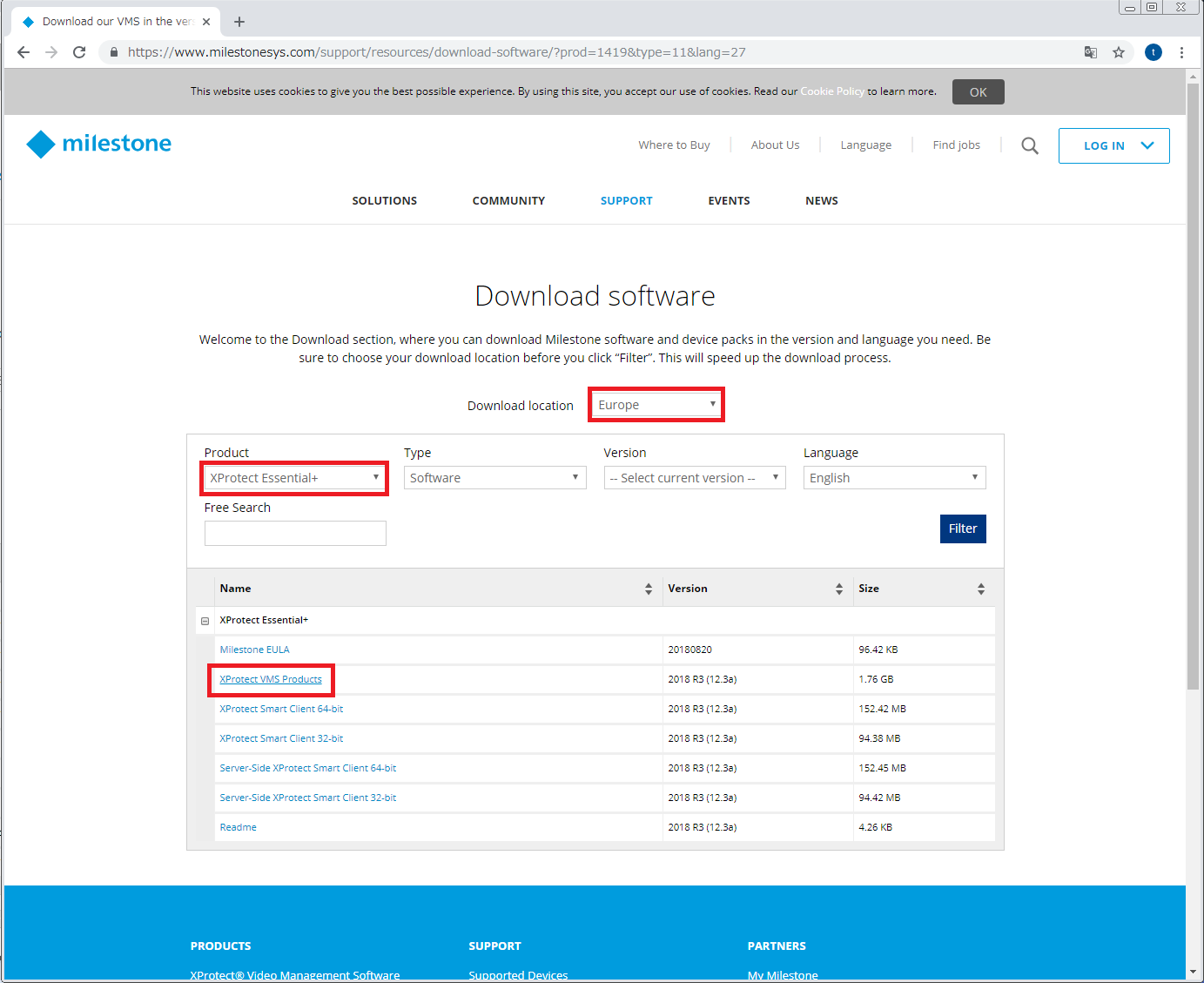 Xprotect installationRun the downloaded installer.Choose languageSelect the Continue to specify the language you want to install.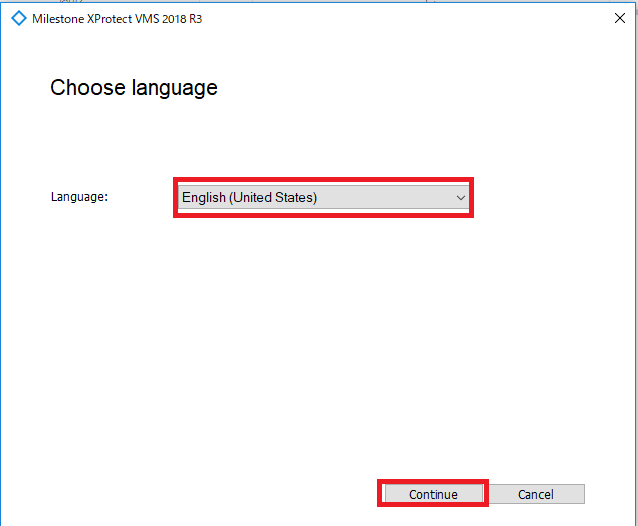 License AgreementRead the terms of the license agreement, and then select the Continue put a check to agree.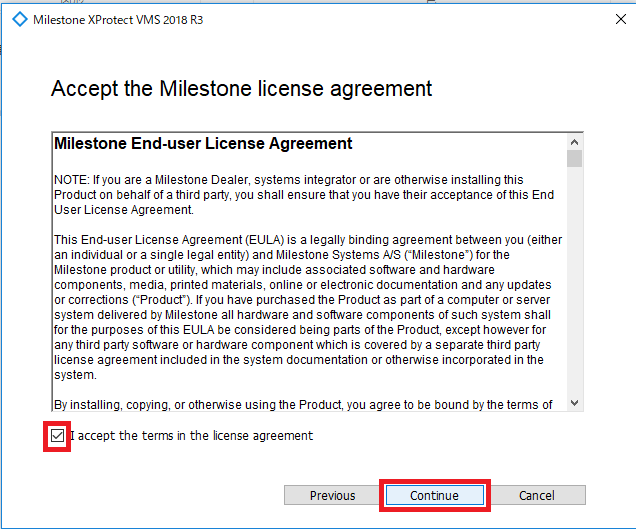 Select license fileSelect Download free Xprotect Essential+ license.Since the download is complete license is automatically selected and choose Continue.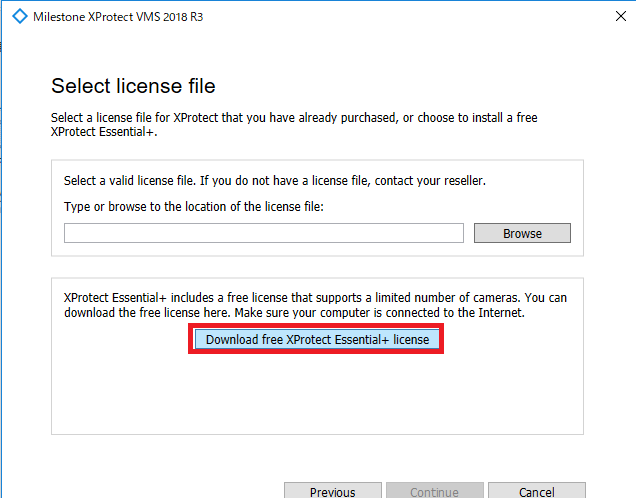 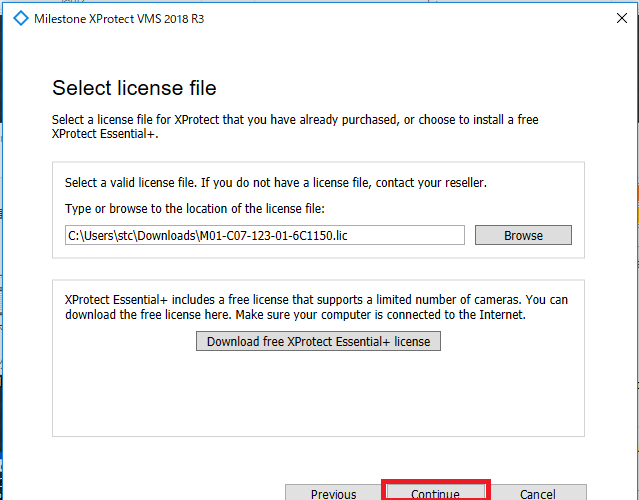 Select installation typeSelect Single computer.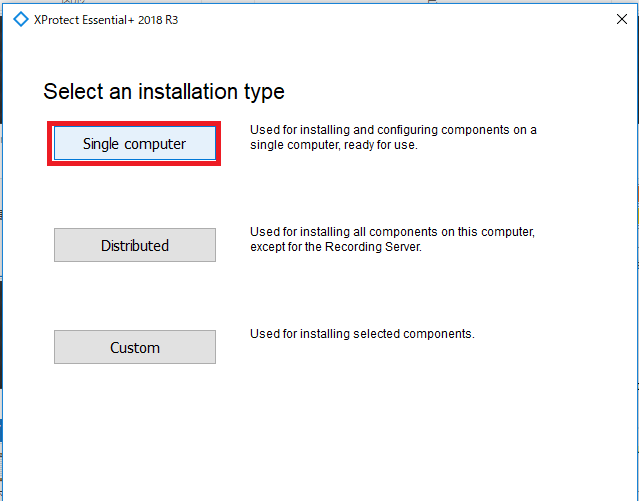 Components to be installedLeave the default checking and select Continue.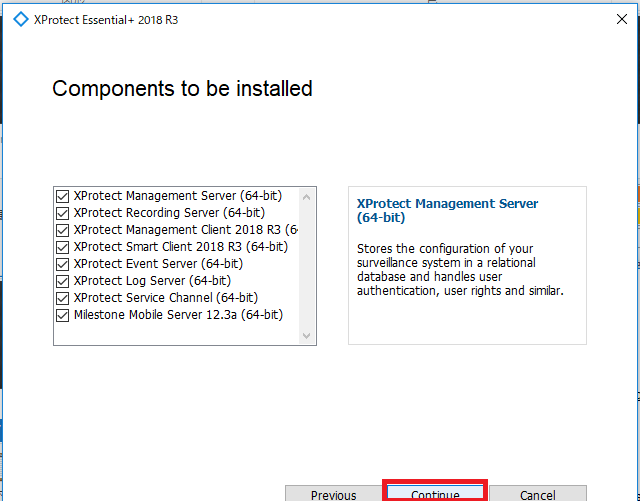 Specify recording server settingsLeave the default and select Continue.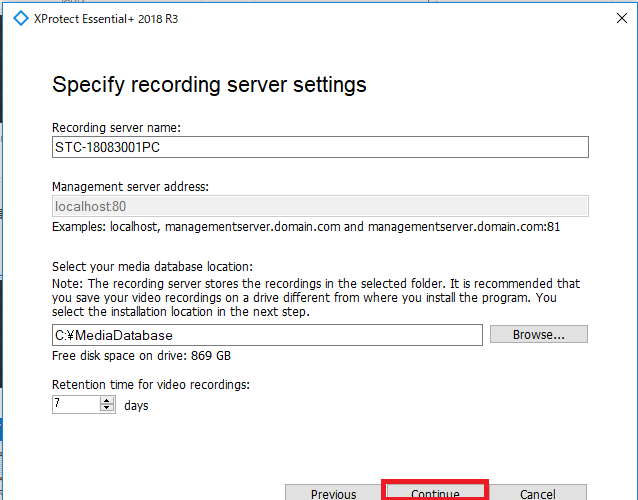 Select file location and product languageLeave the default and select Install.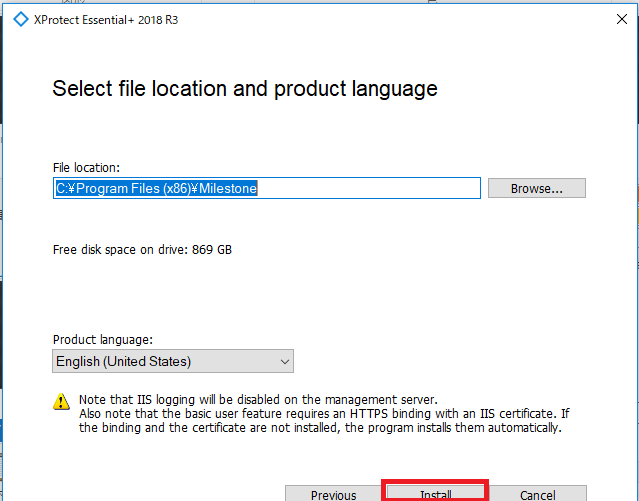 After installation is complete select Restart Computer.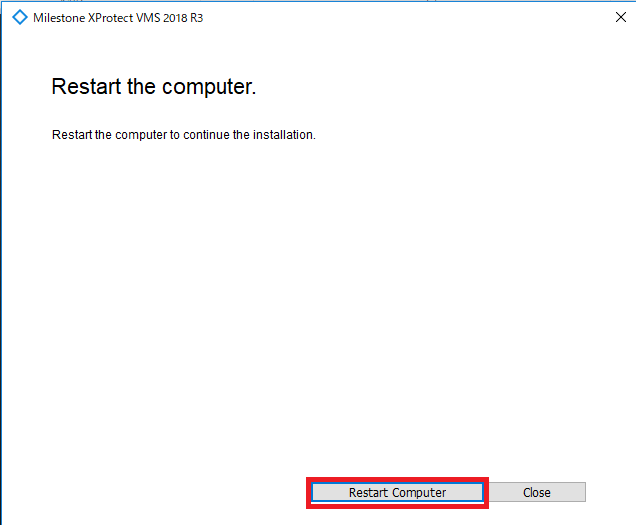 Installation restarts after rebooting.When installation is over, you will be prompted to restart again so select Restart computer.The installation is completeSelect Continue.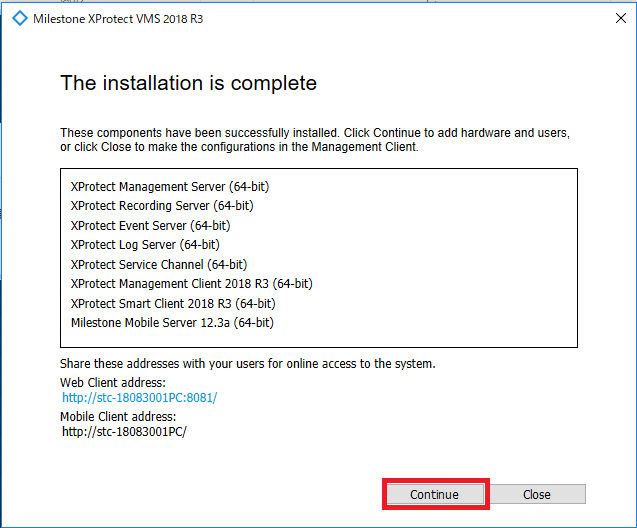 Enter user names and passwords for hardwareLeave blank and select Continue.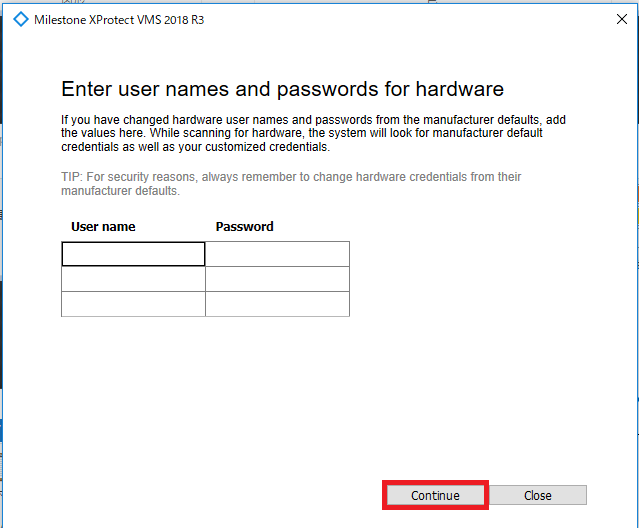 Select the hardware to add to the systemSelect Continue.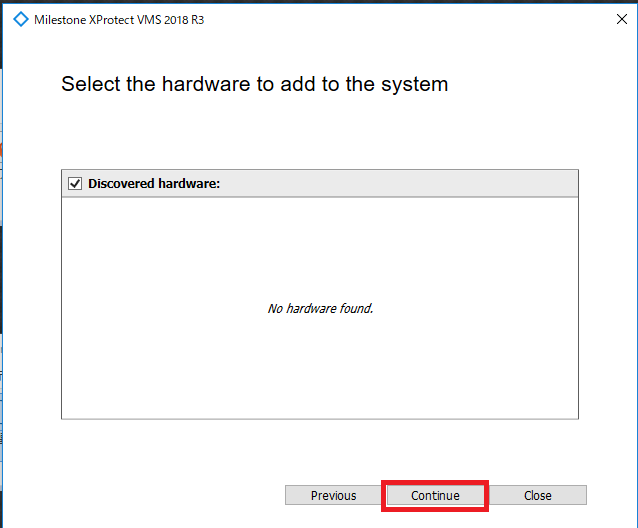 Add usersLeave the default and select Continue.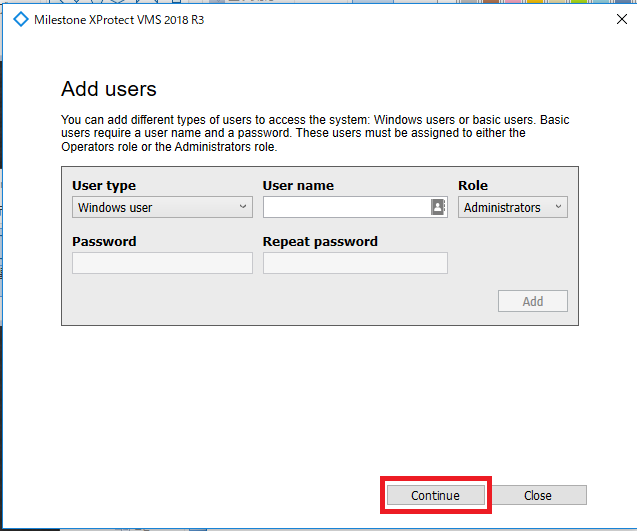 The configuration is completeSelect Close.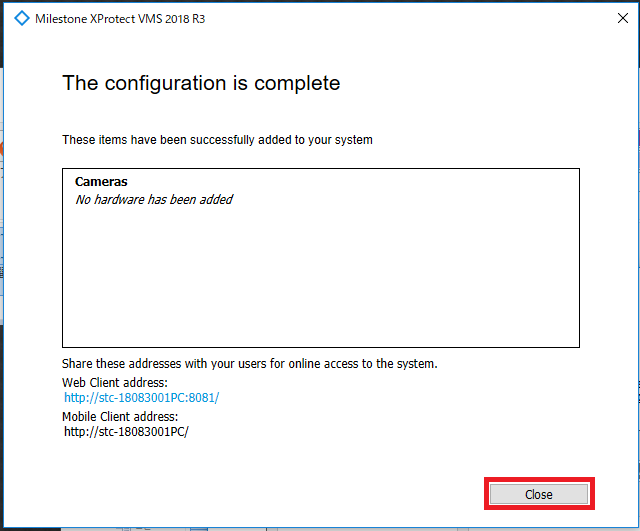 Register Media GatewayRegister the Media Gateway to the Xprotect Management Client.Note: Media Gateway must be activated for registration.Start Xprotect Management ClientClick the shortcut Xprotect Management Client 2018 R3 created on the desktop to start the Xprotect Management Client.Select Connect after startup.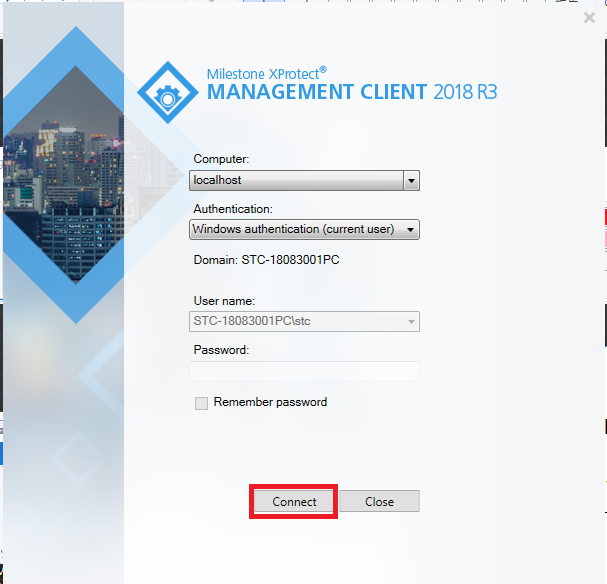 Add hardwareSelect Site Navigation-> Servers-> Recording Servers.Right-click Recording Server - > Recording Servers -> Server and select Add Hardware.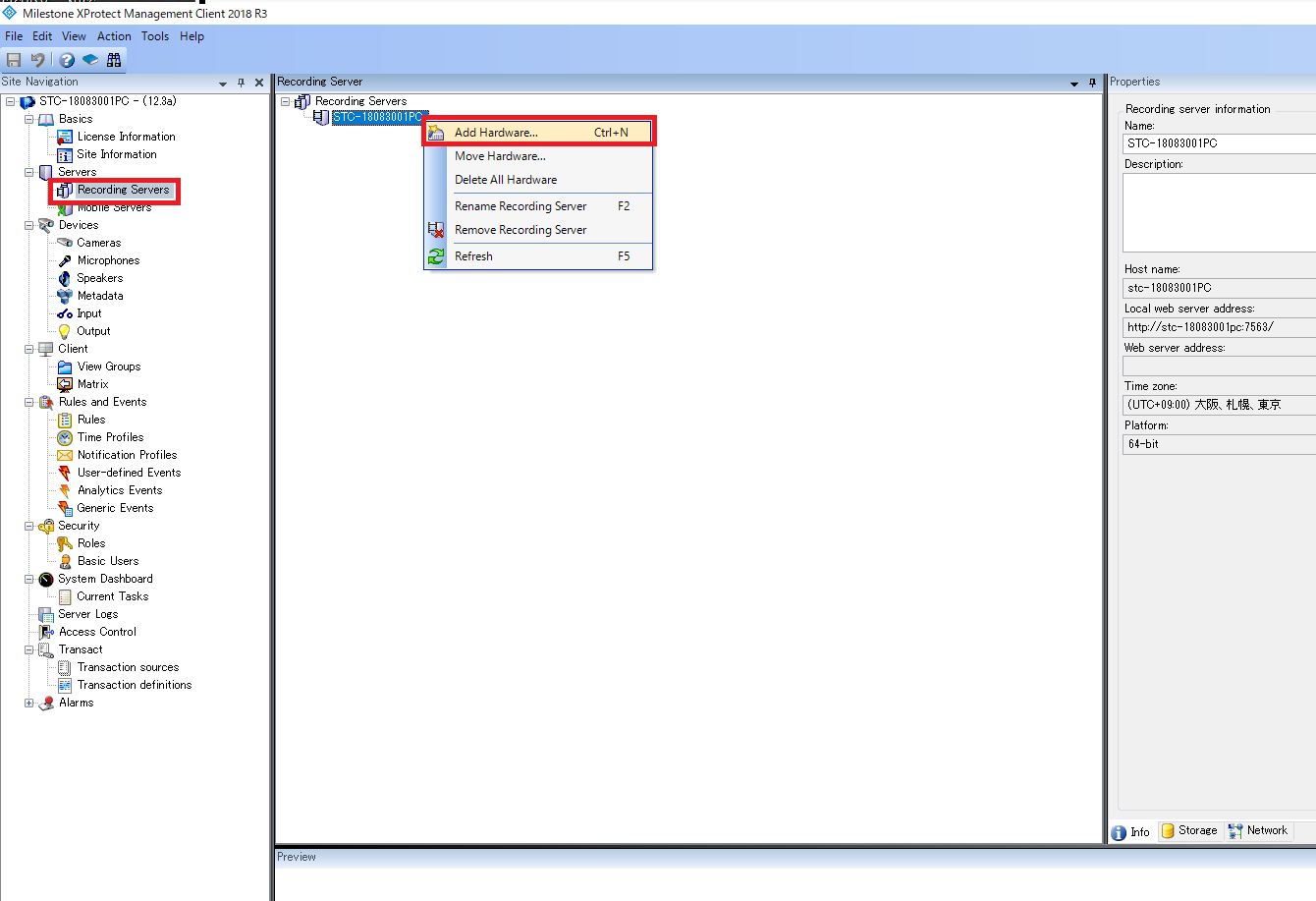 Additional methodSpecify Manual and select Next>.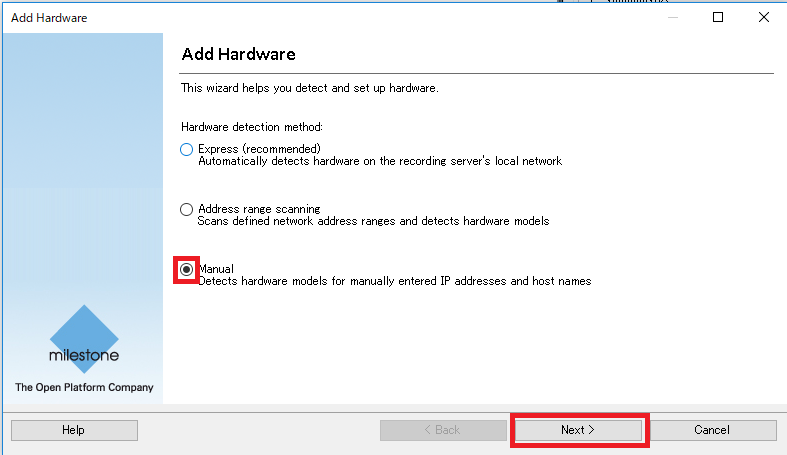 Specify user name and passwordLeave the default and select Next>.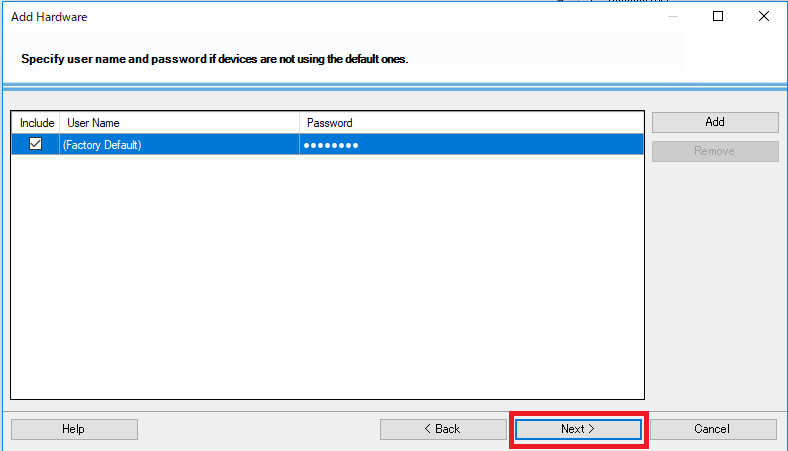 Select driverSince the default is checked for all the items and remove all of them (Clear All).
Check only ONVIF and select Next>.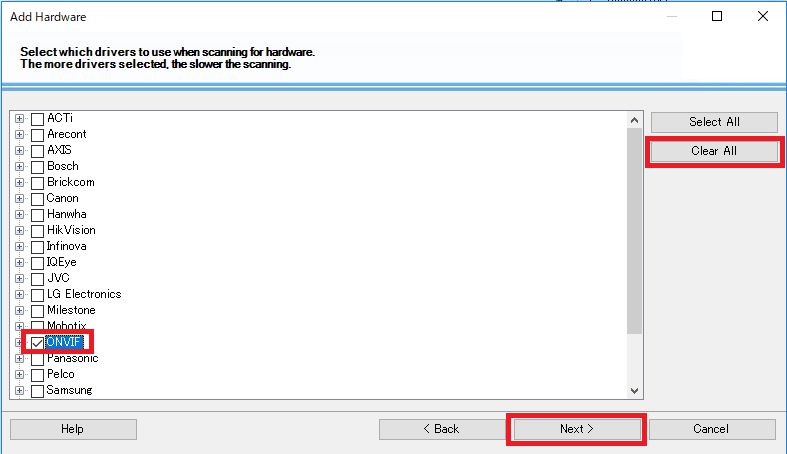 Addition of hardware informationEnter the IP address of the PC running the Media Gateway in the Address field.In the Port field, specify the port to receive. 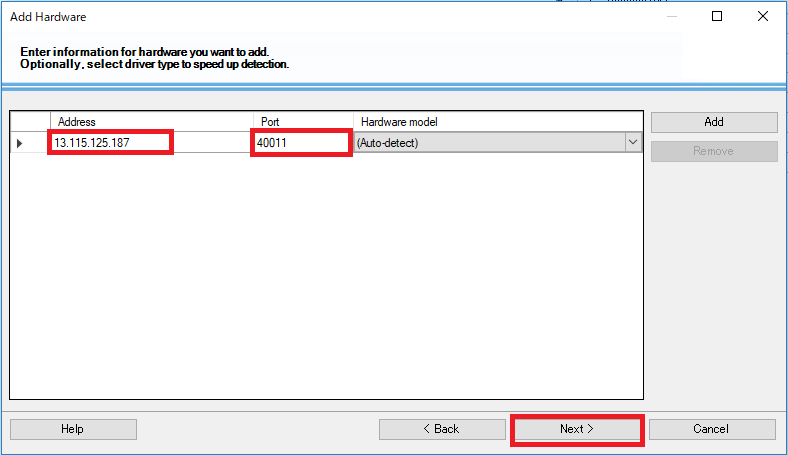 Note: Please specify 40011-40121 as the port.Each port of 40011-40121 corresponds to the Endpoint Port to be set up in Zao Web Management by the following relationship.20010→4001120020→4002120030→4003120040→4004120050→40051...Please refer to the Zao Web Management Manual for details about port.If the registration is successful it will see a Success in Status. Select Next>.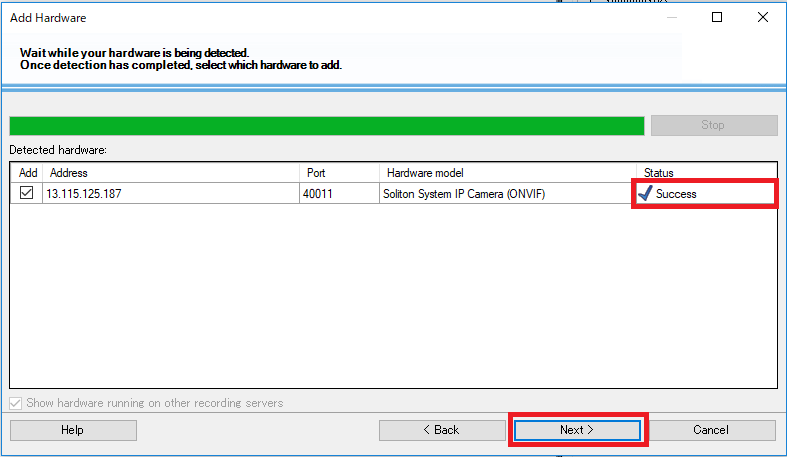 Continue to select the Next>.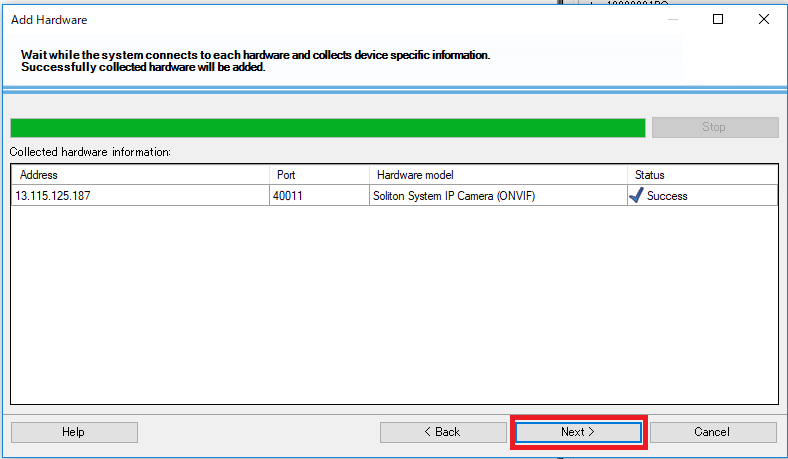 Enable deviceCheck Hardware, Camera port 1, Microphone port 1, Speaker port 1 and select Next>.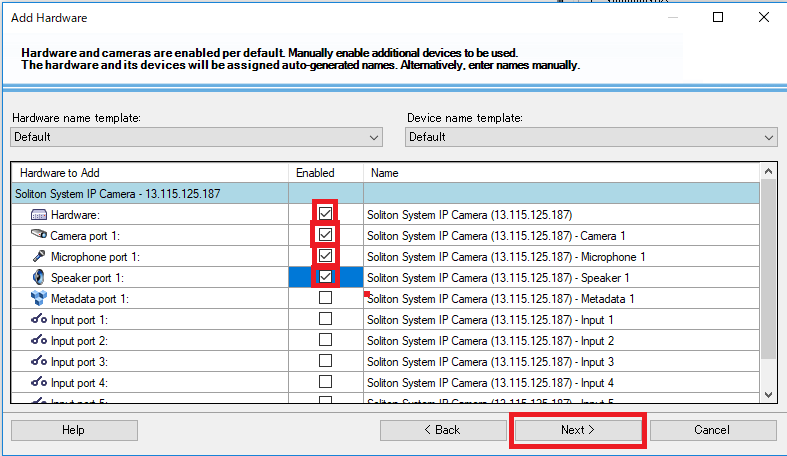 Select default groupDefault camera group,Default microphone group,Default speaker group.Create a group by selecting folder icons for each 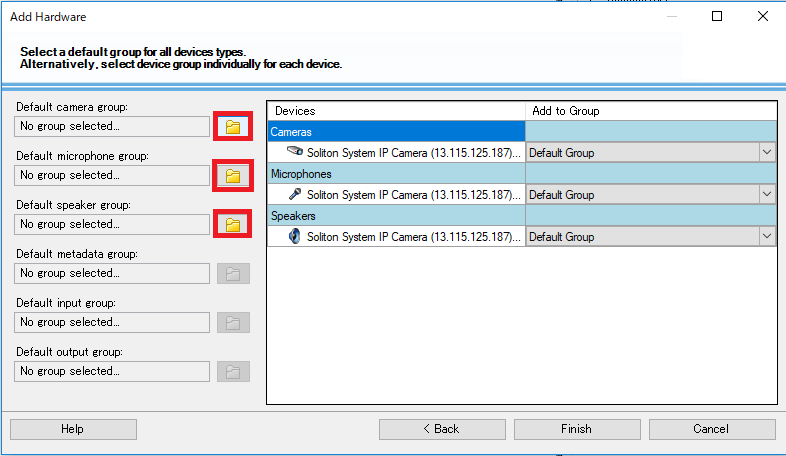 Select Add Group and create a group, then choose OK. after creating groups to camera, microphone, speaker, select Finish.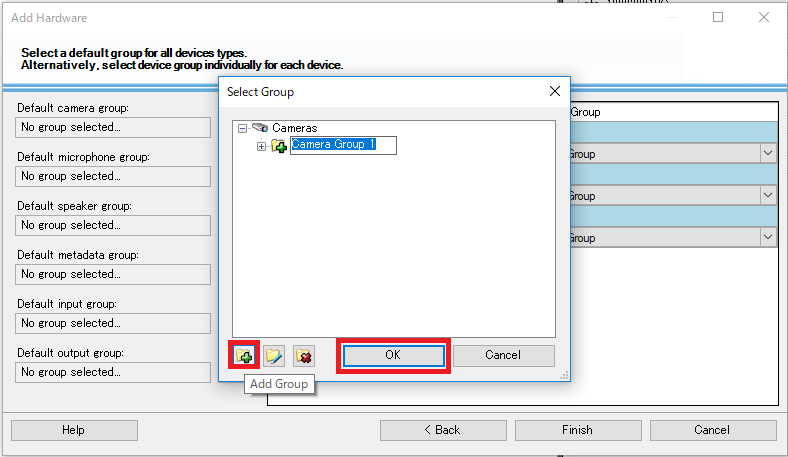 When a green triangle mark is attached to the lower right of the icon, images are being received.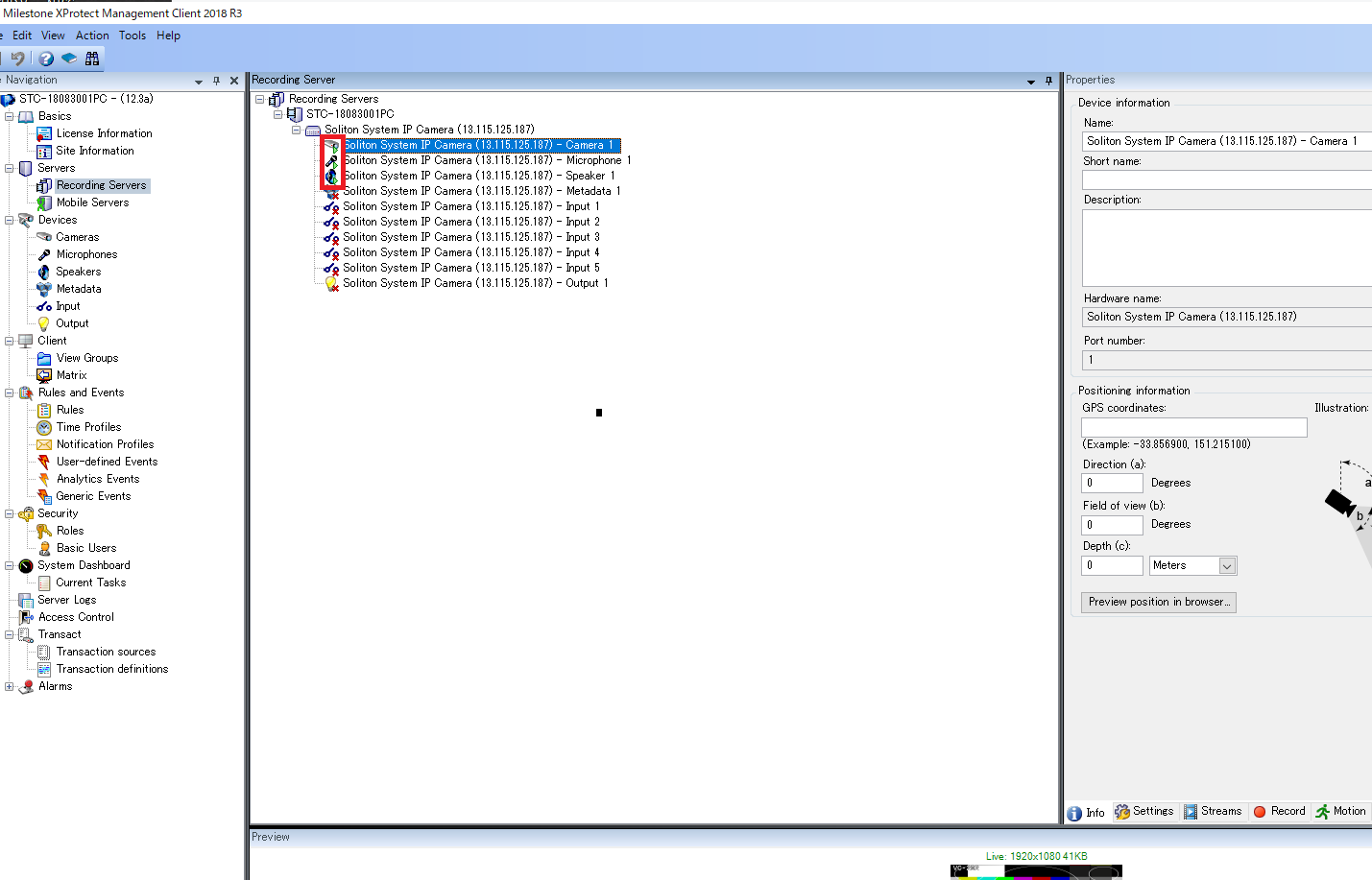 Four Viewing on Smart Client We will watch the video of Media Gateway on Xprotect Smart Client.Start Smart Client Click the shortcut Xprotect Smart Client R3 created on the desktop and start it. Select Connect after startup.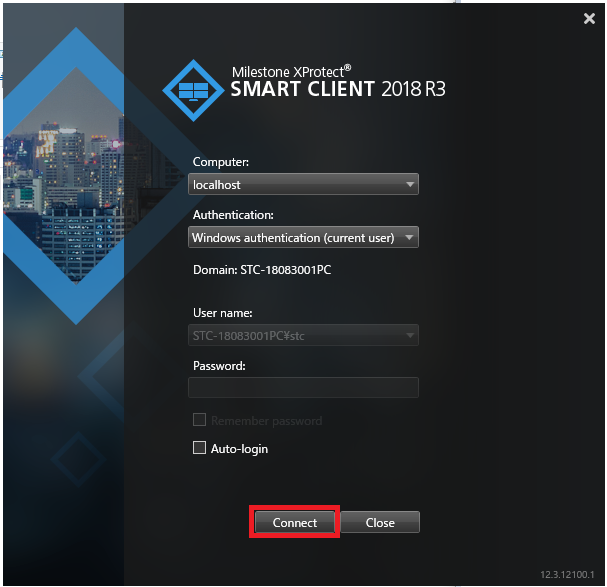 Add ViewSelect Setup and add View.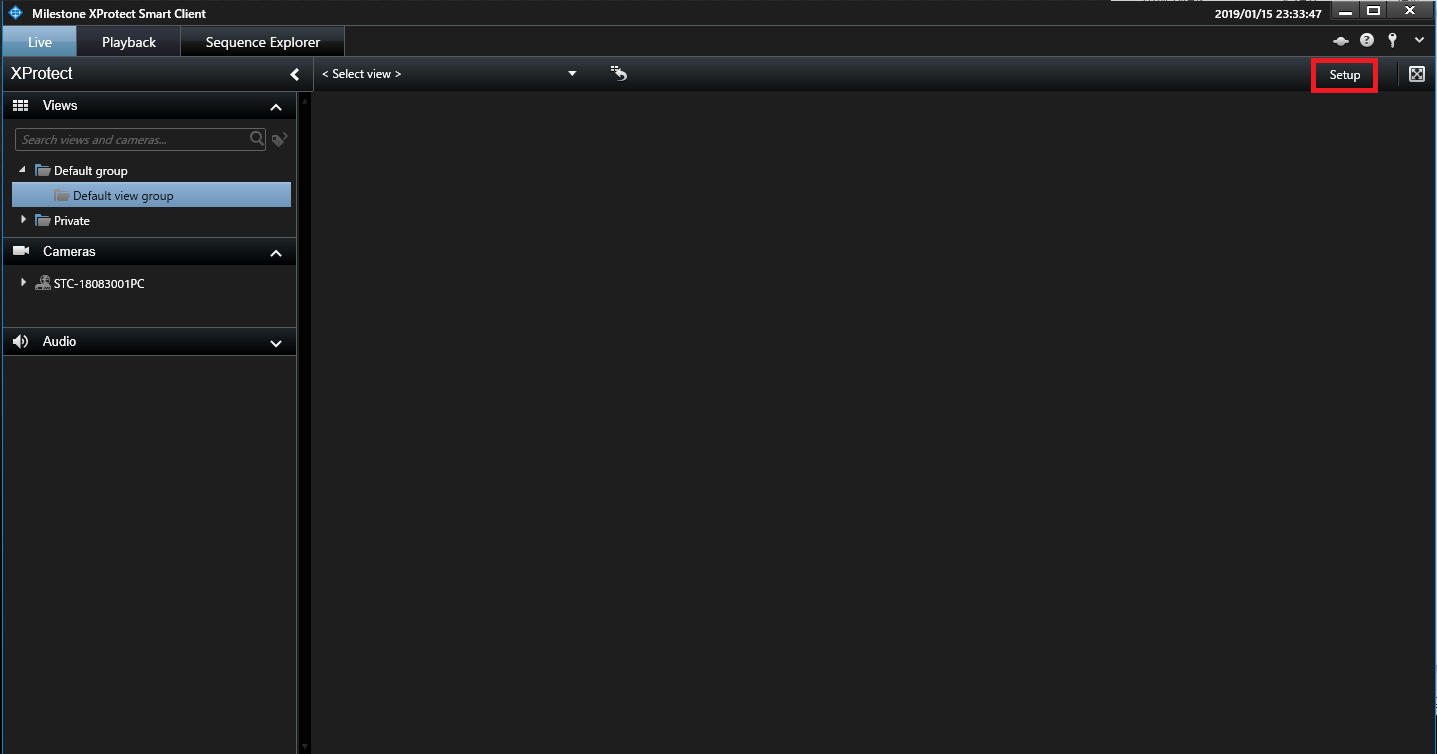 Select Views -> Default group - > Default view group -> Add View - > 16:9 -> 1+3 and select Setup to complete adding the View.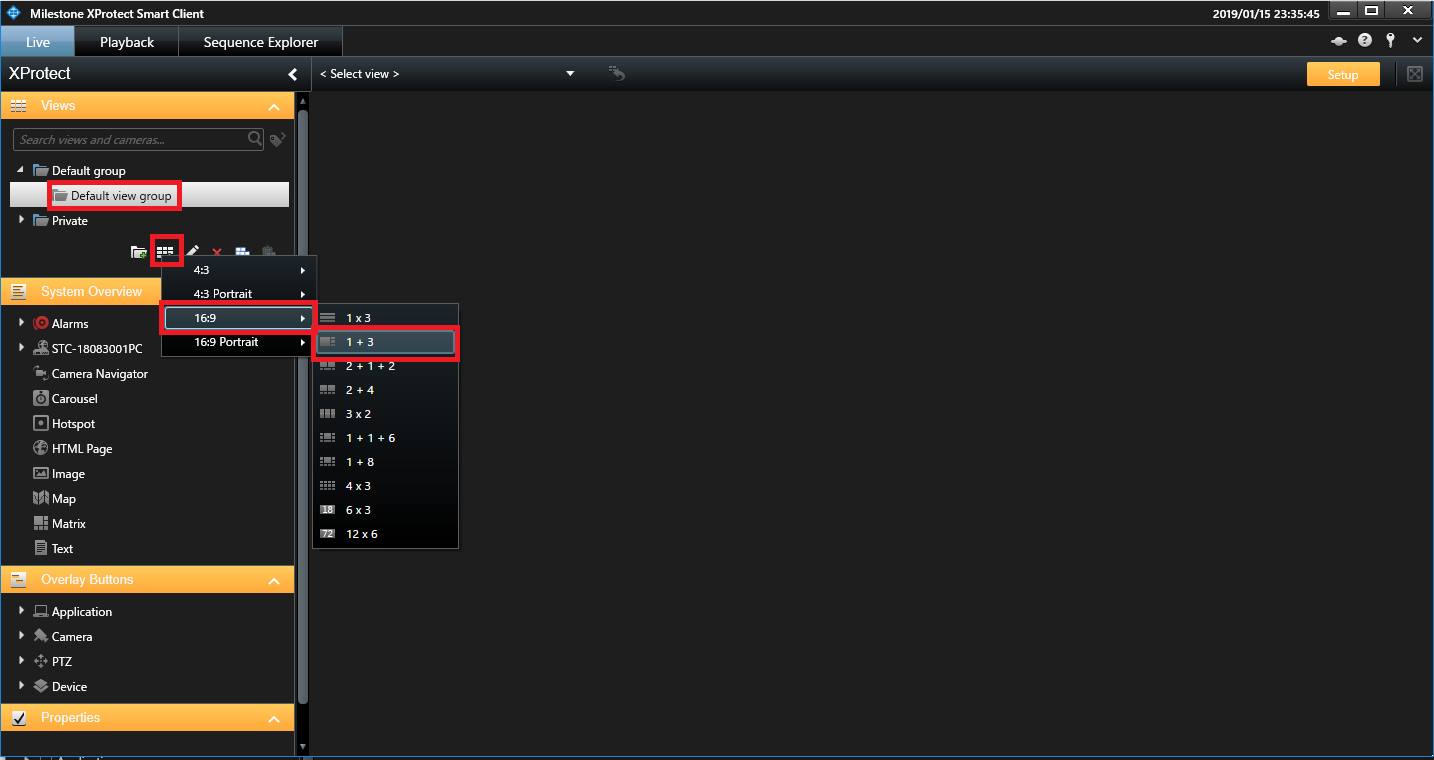 Arrange the CameraIf you drag and drop the Cameras-> Server-> Camera Group 1->camera onto View, video will be displayed.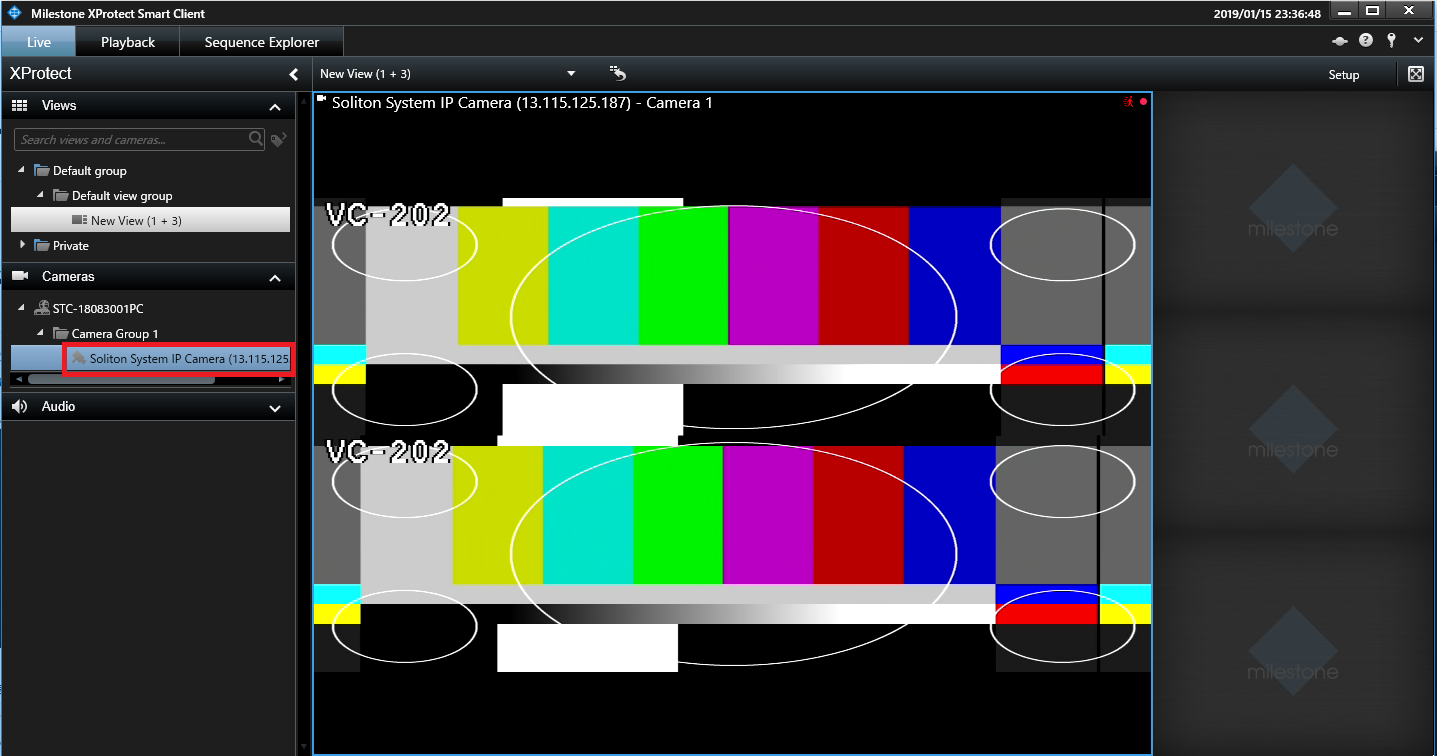 